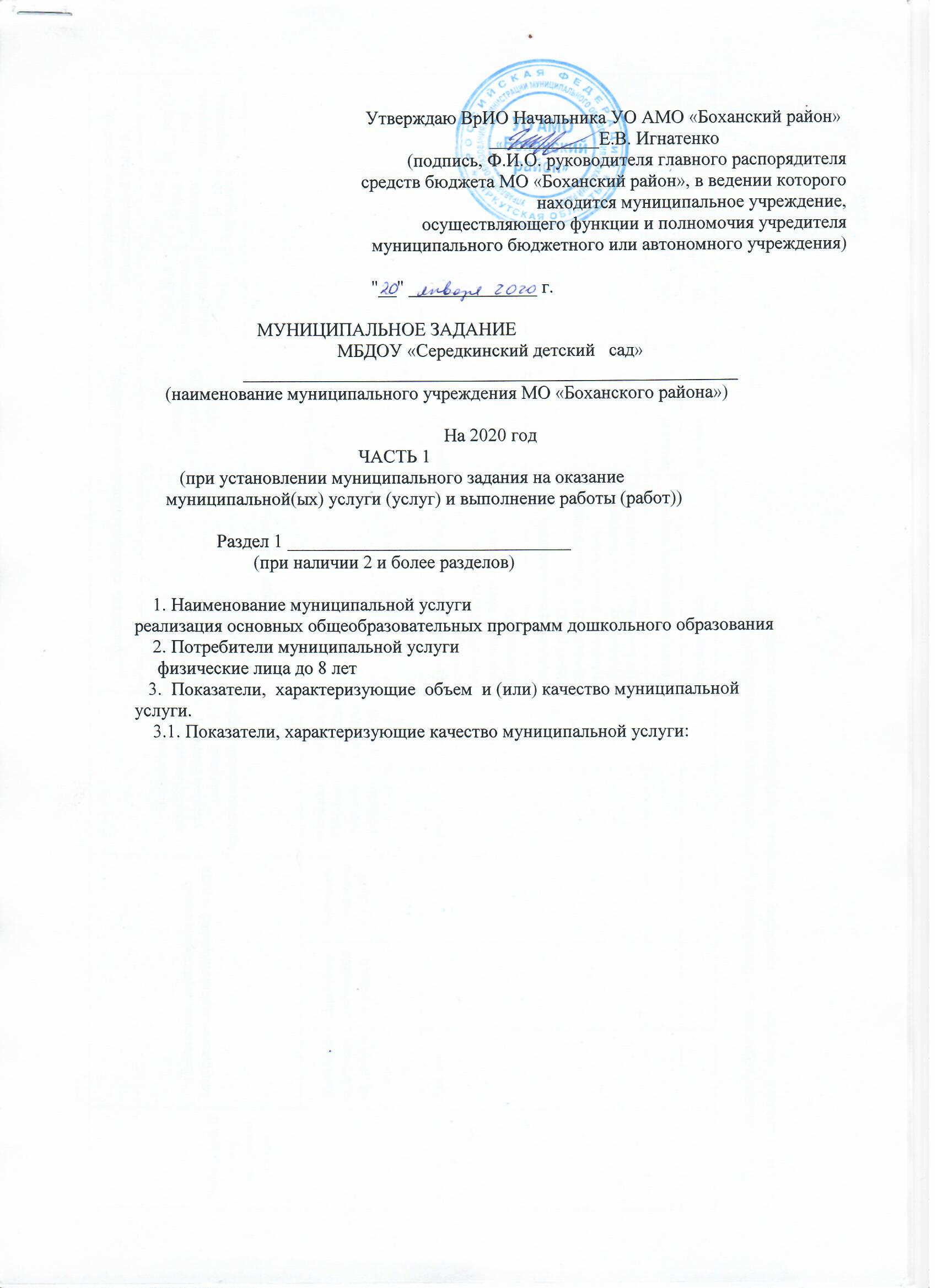     Допустимые (возможные) отклонения от установленных показателей качествамуниципальной   услуги,   в   пределах  которых  государственное  заданиесчитается выполненным (процентов) ______3%___________________________________ 3.2. Показатели, характеризующие объем муниципальной услуги:    Допустимые  (возможные)  отклонения от установленных показателей объемамуниципальной  услуги,  в  пределах которых муниципальное задание считаетсявыполненным (процентов) ___________________________________________________    4.  Нормативные  правовые  акты,  устанавливающие  размер  платы (цену,тариф) либо порядок ее (его) установления:    5. Порядок оказания муниципальной услуги.    5.1.   Нормативные   правовые   акты,   регулирующие  порядок  оказаниямуниципальной услугиПриказ Минобрнауки России от 30.08.213 №1014 «Об утверждении Порядка организации и осуществления образовательной деятельности по основным общеобразовательным программам-программам дошкольного образования»Приказ Минобрнауки России от 17.10.2013 №1155 «Об утверждении ФГОС дошкольного образования»ФЗ от 06.10.2003 №131-ФЗ «Об общих принципах организации местного самоуправления в Российской Федерации»Федеральный закон от 29.2012.№273-ФЗ «Об образовании в Российской Федерации»    5.2.  Порядок  информирования  потенциальных потребителей муниципальнойуслуги:                                                  ЧАСТЬ 2(формируется при установлении муниципального задания на выполнение          муниципальной(ых) работы (работ) и содержит требования                       к выполнению работы (работ))                  Раздел 1 ________________________________                           (при наличии 2 и более разделов)    1. Наименование муниципальной работы_____________ присмотр и уход____________________________________________________________________________________________________    2. Потребители муниципальной работы______________физические лица в возрасте до 8 лет______________________________________________________________________________________________________    3.  Показатели,  характеризующие  объем  и (или) качество муниципальнойработы. 3.1. Показатели, характеризующие качество муниципальной работы: Допустимые (возможные) отклонения от установленных показателей качестваработы,  в  пределах  которых  муниципальное  задание считается выполненным(процентов) _______________3%________________________________________________3.2. Показатели, характеризующие объем муниципальной работы:    Допустимые  (возможные)  отклонения от установленных показателей объемаработы,  в  пределах  которых  муниципальное  задание считается выполненным(процентов) ______________________________Часть 3. Прочие сведения о муниципальном задании    1.  Условия  и порядок досрочного прекращения выполнения муниципальногозадания _-при реорганизации учреждения-при ликвидации учреждения-при окончании срока действия лицензии учреждения_______________________    2.   Иная   информация,   необходимая   для   выполнения  (контроля  заисполнением) муниципального задания ____нет______________________________________________________________________________________________________________    3. Порядок контроля за исполнением муниципального задания:    4. Требования к отчетности об исполнении муниципального задания _______руководитель учреждения несет  ответственность за достоверность данных, предоставляемых об исполнении муниципального задания и об использовании средств субвенций, а так же за нецелевое использование средств субвенций.____________    4.1.  Периодичность  представления отчетов об исполнении муниципальногозадания _по истечении финансового года_____________один раз в год_______________________________________________________________________________________________________    4.2.  Сроки  представления отчетов об исполнении муниципального заданияПо истечении финансового года до 1 марта  ___________________________________________________________________________    4.3.  Иные требования к отчетности об исполнении муниципального заданияОдновременно с отчетом составляется пояснительная записка, содержащая:а) выводы о степени достижения плановых показателей качества муниципальных услуг, и конечногоб)предложения необходимых мер по обеспечению достижения плановых значений показателей качества муниципальных услуг, и конечного результата оказания муниципальных услуг в очередном году и плановом периодев)предложения о возможных изменениях значений плановых показателей качества муниципальных услуг.    5.  Иные  показатели,  связанные  с  выполнением муниципального заданияУправление образования имеет право запрашивать дополнительную информацию для подтверждения отчетных данных, которая предоставляется в срок не более 3 дней с момента запроса.                ОТЧЕТ ОБ ИСПОЛНЕНИИ МУНИЦИПАЛЬНОГО ЗАДАНИЯ        __________________________________________________________       (наименование муниципального учреждения МО «Боханский район»)            на 20___ год и на плановый период 20__ и 20__ годов                                  ЧАСТЬ 1(при установлении муниципального задания на оказание       муниципальной(ых) услуги (услуг) и выполнение работы (работ))                  Раздел 1 ________________________________                           (при наличии 2 и более разделов)    1. Наименование муниципальной услуги___________________________________________________________________________    2. Потребители муниципальной услуги_________________________________________________________________________________________________________________________________________________________________________________________________________________________________    3. Сведения о фактическом достижении показателей, характеризующих объеми (или) качество муниципальной услуги:    3.1.  Сведения  о  фактическом  достижении показателей, характеризующихкачество муниципальной услуги:  3.2. Показатели, характеризующие объем муниципальной услуги:ЧАСТЬ 2(формируется при установлении муниципального задания на выполнение          муниципальной(ых) работы (работ) и содержит требования                       к выполнению работы (работ))                  Раздел 1 ________________________________                           (при наличии 2 и более разделов)    1. Наименование муниципальной работы______________________________________________________________________________________________________________________________________________________    2. Потребители муниципальной работы______________________________________________________________________________________________________________________________________________________    3. Сведения о фактическом достижении показателей, характеризующих объеми (или) качество муниципальной работы:    3.1.  Сведения  о  фактическом  достижении показателей, характеризующихкачество муниципальной работы:    3.2. Показатели, характеризующие объем муниципальной работы:Уникальный номер реестровой записиПоказатель, характеризующий содержание муниципальной услугиПоказатель, характеризующий содержание муниципальной услугиПоказатель, характеризующий содержание муниципальной услугиПоказатель, характеризующий условия (формы) оказания муниципальной услугиПоказатель, характеризующий условия (формы) оказания муниципальной услугиПоказатель качества муниципальной услугиПоказатель качества муниципальной услугиПоказатель качества муниципальной услугиЗначение показателя качества муниципальной услугиЗначение показателя качества муниципальной услугиЗначение показателя качества муниципальной услугиУникальный номер реестровой записиПоказатель, характеризующий содержание муниципальной услугиПоказатель, характеризующий содержание муниципальной услугиПоказатель, характеризующий содержание муниципальной услугиПоказатель, характеризующий условия (формы) оказания муниципальной услугиПоказатель, характеризующий условия (формы) оказания муниципальной услугинаименование показателяединица измерения по ОКЕИединица измерения по ОКЕИ2020 год (очередной финансовый год)20__ год (1-й год планового периода)20__ год (2-й год планового периода)Уникальный номер реестровой записиПоказатель, характеризующий содержание муниципальной услугиПоказатель, характеризующий содержание муниципальной услугиПоказатель, характеризующий содержание муниципальной услугиПоказатель, характеризующий условия (формы) оказания муниципальной услугиПоказатель, характеризующий условия (формы) оказания муниципальной услугинаименование показателянаименованиекодУникальный номер реестровой записиЗначение содержания услугиЗначение содержания услуги  Значение содержания услуги значение условия оказания услугизначение условия оказания услуги наименование показателянаименованиекод12345678910111200000000000253015641002800000000001006101До8 леточнаяДоля обучающихся, освоивших основную общеобразовательную программу дошкольного образованияпроцент10000000000000253015641002800000000001006101До8 леточнаяОтсутствие обоснованных жалоб родителей обучающихся, осваивающих программу дошкольного образования, на реализацию образовательного процесса0Укомплектованность кадрамипроцент100посещаемостьпроцент70Уникальный номер реестровой записиПоказатель, характеризующий содержание муниципальной услугиПоказатель, характеризующий содержание муниципальной услугиПоказатель, характеризующий содержание муниципальной услугиПоказатель, характеризующий условия (формы) оказания муниципальной услугиПоказатель, характеризующий условия (формы) оказания муниципальной услугиПоказатель объема муниципальной услугиПоказатель объема муниципальной услугиПоказатель объема муниципальной услугиЗначение показателя объема муниципальной услугиЗначение показателя объема муниципальной услугиЗначение показателя объема муниципальной услугиУникальный номер реестровой записиПоказатель, характеризующий содержание муниципальной услугиПоказатель, характеризующий содержание муниципальной услугиПоказатель, характеризующий содержание муниципальной услугиПоказатель, характеризующий условия (формы) оказания муниципальной услугиПоказатель, характеризующий условия (формы) оказания муниципальной услугинаименование показателяединица измерения по ОКЕИединица измерения по ОКЕИ2020 год (очередной финансовый год)20__ год (1-й год планового периода)20__ год (2-й год планового периода)Уникальный номер реестровой записиПоказатель, характеризующий содержание муниципальной услугиПоказатель, характеризующий содержание муниципальной услугиПоказатель, характеризующий содержание муниципальной услугиПоказатель, характеризующий условия (формы) оказания муниципальной услугиПоказатель, характеризующий условия (формы) оказания муниципальной услугинаименование показателянаименованиекодУникальный номер реестровой записиЗначение содержания услугиЗначение содержания услуги  Значение содержания услуги значение условия оказания услугизначение условия оказания услуги наименование показателянаименованиекод12345678910111200000000000253015641002800000000001006101До 8леточнаяЧисло обучающихсячел3900000000000253015641002800000000001006101До 8леточнаяНормативный правовой актНормативный правовой актНормативный правовой актНормативный правовой актНормативный правовой актвидпринявший органдатаномернаименование12345постановлениеАдминистрация МО «Боханский район»30.12.2014г1096«Об установлении размера родительской платы за присмотр и уход в муниципальных образовательных организациях МО Боханский район» реализующих основную образовательную программу дошкольного образованияФедеральный законГосударственная дума РФ29.12.2012273-ФЗ«Об образовании в Российской Федерации» ст. 65,п 3Способ информированияСостав размещаемой информацииЧастота обновления информации123На сайте ДОУНаименование учреждения, дата создания ДОУ, учредительРеализуемые образовательные программыЧисленность воспитанников по реализуемым образовательным программамРуководитель ДОУ, пед. КоллективПолный адрес, телефон, режим работы, адрес электронной почтыУставЛицензия на осуществление образовательной деятельностиСвидетельство о государственной регистрацииПлан ФХД ДОУНПА правил внутреннего распорядка обучающихся.Информация оперативно обновляется на сайтах при любых изменениях в перечисленной документацииИнформационные стенды; родительские собрания; СМИУникальный номер реестровой записиПоказатель, характеризующий содержание работы (по справочникам)Показатель, характеризующий содержание работы (по справочникам)Показатель, характеризующий содержание работы (по справочникам)Показатель, характеризующий условия (формы) выполнения работ (по справочникам)Показатель, характеризующий условия (формы) выполнения работ (по справочникам)Показатель качества работыПоказатель качества работыПоказатель качества работыЗначение показателя качества работыЗначение показателя качества работыЗначение показателя качества работыУникальный номер реестровой записиПоказатель, характеризующий содержание работы (по справочникам)Показатель, характеризующий содержание работы (по справочникам)Показатель, характеризующий содержание работы (по справочникам)Показатель, характеризующий условия (формы) выполнения работ (по справочникам)Показатель, характеризующий условия (формы) выполнения работ (по справочникам)наименование показателяединица измерения по ОКЕИединица измерения по ОКЕИ2020год (очередной финансовый год)20__ год (1-й год планового периода)20__ год (2-й год планового периода)Уникальный номер реестровой записиПоказатель, характеризующий содержание работы (по справочникам)Показатель, характеризующий содержание работы (по справочникам)Показатель, характеризующий содержание работы (по справочникам)Показатель, характеризующий условия (формы) выполнения работ (по справочникам)Показатель, характеризующий условия (формы) выполнения работ (по справочникам)наименование показателянаименованиекодУникальный номер реестровой записиЗначение содержания услугиЗначение содержания услуги  Значение содержания услуги значение условия оказания услугизначение условия оказания услуги наименование показателянаименованиекод12345678910111200000000000253015641002800000000001006101Обучающиеся до 8летГруппы  полного дняОтсутствие жалоб родителей на организацию работы группы полного дняпроцент000000000000253015641002800000000001006101Обучающиеся до 8летГруппы  полного дняпосещаемостьпроцент70,0Уникальный номер реестровой записиПоказатель, характеризующий содержание работы (по справочникам)Показатель, характеризующий содержание работы (по справочникам)Показатель, характеризующий содержание работы (по справочникам)Показатель, характеризующий условия (формы) работы (по справочникам)Показатель, характеризующий условия (формы) работы (по справочникам)Показатель объема работыПоказатель объема работыПоказатель объема работыЗначение показателя объема работыЗначение показателя объема работыЗначение показателя объема работыУникальный номер реестровой записиПоказатель, характеризующий содержание работы (по справочникам)Показатель, характеризующий содержание работы (по справочникам)Показатель, характеризующий содержание работы (по справочникам)Показатель, характеризующий условия (формы) работы (по справочникам)Показатель, характеризующий условия (формы) работы (по справочникам)наименование показателяединица измерения по ОКЕИединица измерения по ОКЕИ2020год (очередной финансовый год)20__ год (1-й год планового периода)20__ год (2-й год планового периода)Уникальный номер реестровой записиПоказатель, характеризующий содержание работы (по справочникам)Показатель, характеризующий содержание работы (по справочникам)Показатель, характеризующий содержание работы (по справочникам)Показатель, характеризующий условия (формы) работы (по справочникам)Показатель, характеризующий условия (формы) работы (по справочникам)наименование показателянаименованиекодУникальный номер реестровой записиЗначение содержания услугиЗначение содержания услуги  Значение содержания услуги значение условия оказания услугизначение условия оказания услуги наименование показателянаименованиекод12345678910111200000000000253015641002800000000001006101Обучающиеся до 8летГруппы полного дняЧисло обучающихсяЧел.3900000000000253015641002800000000001006101Обучающиеся до 8летГруппы полного дняФорма контроляПериодичностьОрганы, осуществляющие функции и полномочия учредителя123Годовой отчет1 раз в год по истечении финансового годаУправление образования администрации МО «Боханский район»Уникальный номер реестровой записиПоказатель, характеризующий содержание муниципальной услугиПоказатель, характеризующий содержание муниципальной услугиПоказатель, характеризующий содержание муниципальной услугиПоказатель, характеризующий условия (формы) оказания муниципальной услугиПоказатель, характеризующий условия (формы) оказания муниципальной услугиПоказатель качества муниципальной услугиПоказатель качества муниципальной услугиПоказатель качества муниципальной услугиПоказатель качества муниципальной услугиПоказатель качества муниципальной услугиПоказатель качества муниципальной услугиПоказатель качества муниципальной услугиПоказатель качества муниципальной услугиУникальный номер реестровой записиПоказатель, характеризующий содержание муниципальной услугиПоказатель, характеризующий содержание муниципальной услугиПоказатель, характеризующий содержание муниципальной услугиПоказатель, характеризующий условия (формы) оказания муниципальной услугиПоказатель, характеризующий условия (формы) оказания муниципальной услугинаименование показателяединица измерения по ОКЕИединица измерения по ОКЕИутверждено в муниципальном задании на годисполнено на отчетную датудопустимое (возможное) отклонениеотклонение, превышающее допустимое (возможное) значениепричина отклоненияУникальный номер реестровой записиПоказатель, характеризующий содержание муниципальной услугиПоказатель, характеризующий содержание муниципальной услугиПоказатель, характеризующий содержание муниципальной услугиПоказатель, характеризующий условия (формы) оказания муниципальной услугиПоказатель, характеризующий условия (формы) оказания муниципальной услугинаименование показателянаименованиекодутверждено в муниципальном задании на годисполнено на отчетную датудопустимое (возможное) отклонениеотклонение, превышающее допустимое (возможное) значениепричина отклоненияУникальный номер реестровой записинаименование показателянаименованиекодутверждено в муниципальном задании на годисполнено на отчетную датудопустимое (возможное) отклонениеотклонение, превышающее допустимое (возможное) значениепричина отклоненияУникальный номер реестровой записи________(наименование показателя)________(наименование показателя)________(наименование показателя)________(наименование показателя)________(наименование показателя)наименование показателянаименованиекодутверждено в муниципальном задании на годисполнено на отчетную датудопустимое (возможное) отклонениеотклонение, превышающее допустимое (возможное) значениепричина отклонения1234567891011121314Уникальный номер реестровой записиПоказатель, характеризующий содержание муниципальной услугиПоказатель, характеризующий содержание муниципальной услугиПоказатель, характеризующий содержание муниципальной услугиПоказатель, характеризующий условия (формы) оказания муниципальной услугиПоказатель, характеризующий условия (формы) оказания муниципальной услугиПоказатель объема муниципальной услугиПоказатель объема муниципальной услугиПоказатель объема муниципальной услугиПоказатель объема муниципальной услугиПоказатель объема муниципальной услугиПоказатель объема муниципальной услугиПоказатель объема муниципальной услугиПоказатель объема муниципальной услугиУникальный номер реестровой записиПоказатель, характеризующий содержание муниципальной услугиПоказатель, характеризующий содержание муниципальной услугиПоказатель, характеризующий содержание муниципальной услугиПоказатель, характеризующий условия (формы) оказания муниципальной услугиПоказатель, характеризующий условия (формы) оказания муниципальной услугинаименование показателяединица измерения по ОКЕИединица измерения по ОКЕИутверждено в муниципальном задании на годисполнено на отчетную датудопустимое (возможное) отклонениеотклонение, превышающее допустимое (возможное) значениепричина отклоненияУникальный номер реестровой записиПоказатель, характеризующий содержание муниципальной услугиПоказатель, характеризующий содержание муниципальной услугиПоказатель, характеризующий содержание муниципальной услугиПоказатель, характеризующий условия (формы) оказания муниципальной услугиПоказатель, характеризующий условия (формы) оказания муниципальной услугинаименование показателянаименованиекодутверждено в муниципальном задании на годисполнено на отчетную датудопустимое (возможное) отклонениеотклонение, превышающее допустимое (возможное) значениепричина отклоненияУникальный номер реестровой записинаименование показателянаименованиекодутверждено в муниципальном задании на годисполнено на отчетную датудопустимое (возможное) отклонениеотклонение, превышающее допустимое (возможное) значениепричина отклоненияУникальный номер реестровой записи________(наименование показателя)________(наименование показателя)_________(наименование показателя)_________(наименование показателя)_________(наименование показателя)наименование показателянаименованиекодутверждено в муниципальном задании на годисполнено на отчетную датудопустимое (возможное) отклонениеотклонение, превышающее допустимое (возможное) значениепричина отклонения1234567891011121314Уникальный номер реестровой записиПоказатель, характеризующий содержание работыПоказатель, характеризующий содержание работыПоказатель, характеризующий содержание работыПоказатель, характеризующий условия (формы) выполнения работыПоказатель, характеризующий условия (формы) выполнения работыПоказатель качества работыПоказатель качества работыПоказатель качества работыПоказатель качества работыПоказатель качества работыПоказатель качества работыПоказатель качества работыПоказатель качества работыУникальный номер реестровой записиПоказатель, характеризующий содержание работыПоказатель, характеризующий содержание работыПоказатель, характеризующий содержание работыПоказатель, характеризующий условия (формы) выполнения работыПоказатель, характеризующий условия (формы) выполнения работынаименование показателяединица измерения по ОКЕИединица измерения по ОКЕИутверждено в муниципальном задании на годисполнено на отчетную датудопустимое (возможное) отклонениеотклонение, превышающее допустимое (возможное) значениепричина отклоненияУникальный номер реестровой записиПоказатель, характеризующий содержание работыПоказатель, характеризующий содержание работыПоказатель, характеризующий содержание работыПоказатель, характеризующий условия (формы) выполнения работыПоказатель, характеризующий условия (формы) выполнения работынаименование показателянаименованиекодутверждено в муниципальном задании на годисполнено на отчетную датудопустимое (возможное) отклонениеотклонение, превышающее допустимое (возможное) значениепричина отклоненияУникальный номер реестровой записинаименование показателянаименованиекодутверждено в муниципальном задании на годисполнено на отчетную датудопустимое (возможное) отклонениеотклонение, превышающее допустимое (возможное) значениепричина отклоненияУникальный номер реестровой записи________ (наименование показателя)________ (наименование показателя)_________ (наименование показателя)_________ (наименование показателя)_________ (наименование показателя)наименование показателянаименованиекодутверждено в муниципальном задании на годисполнено на отчетную датудопустимое (возможное) отклонениеотклонение, превышающее допустимое (возможное) значениепричина отклонения1234567891011121314Уникальный номер реестровой записиПоказатель, характеризующий содержание работыПоказатель, характеризующий содержание работыПоказатель, характеризующий содержание работыПоказатель, характеризующий условия (формы) выполнения работыПоказатель, характеризующий условия (формы) выполнения работыПоказатель объема работыПоказатель объема работыПоказатель объема работыПоказатель объема работыПоказатель объема работыПоказатель объема работыПоказатель объема работыПоказатель объема работыУникальный номер реестровой записиПоказатель, характеризующий содержание работыПоказатель, характеризующий содержание работыПоказатель, характеризующий содержание работыПоказатель, характеризующий условия (формы) выполнения работыПоказатель, характеризующий условия (формы) выполнения работынаименование показателяединица измерения по ОКЕИединица измерения по ОКЕИутверждено в муниципальном задании на годисполнено на отчетную датудопустимое (возможное) отклонениеотклонение, превышающее допустимое (возможное) значениепричина отклоненияУникальный номер реестровой записиПоказатель, характеризующий содержание работыПоказатель, характеризующий содержание работыПоказатель, характеризующий содержание работыПоказатель, характеризующий условия (формы) выполнения работыПоказатель, характеризующий условия (формы) выполнения работынаименование показателянаименованиекодутверждено в муниципальном задании на годисполнено на отчетную датудопустимое (возможное) отклонениеотклонение, превышающее допустимое (возможное) значениепричина отклоненияУникальный номер реестровой записинаименование показателянаименованиекодутверждено в муниципальном задании на годисполнено на отчетную датудопустимое (возможное) отклонениеотклонение, превышающее допустимое (возможное) значениепричина отклоненияУникальный номер реестровой записи________ (наименование показателя)________ (наименование показателя)_________ (наименование показателя)_________ (наименование показателя)_________ (наименование показателя)наименование показателянаименованиекодутверждено в муниципальном задании на годисполнено на отчетную датудопустимое (возможное) отклонениеотклонение, превышающее допустимое (возможное) значениепричина отклонения1234567891011121314